Wprowadzanie zmian w istniejącej księdze rejestrowejWypełnienie  wniosku o nadanie uprawnień do dokonywania zmian w księdze rejestrowej.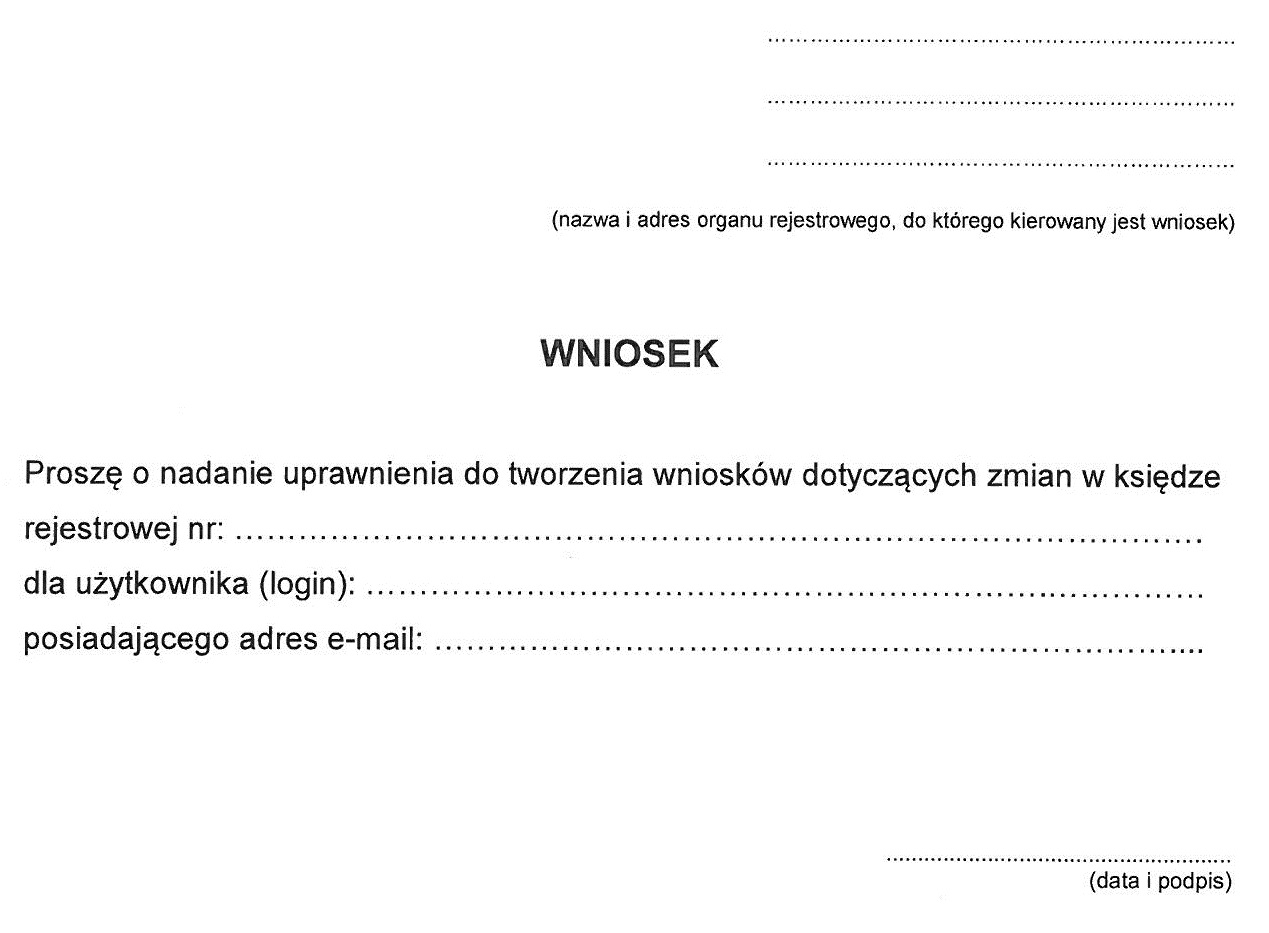 Aby uzyskać uprawnienia do pełnego korzystania z systemu wypełniamy wniosek jak wyżej o nadanie uprawnień zamieszczony w zakładce programu „ jak uzyskać uprawnienia do ksiąg rejestrowych”. Wniosek należy wydrukować i podpisać własnoręcznie a następnie wysłać do administratora systemu – Wielkopolskiej Izby Lekarskiej drogą pocztową  lub osobiście bądź zeskanowane na adres mailowy: praktyki@wil.org.pl.Po uzyskaniu uprawnień zaloguj się.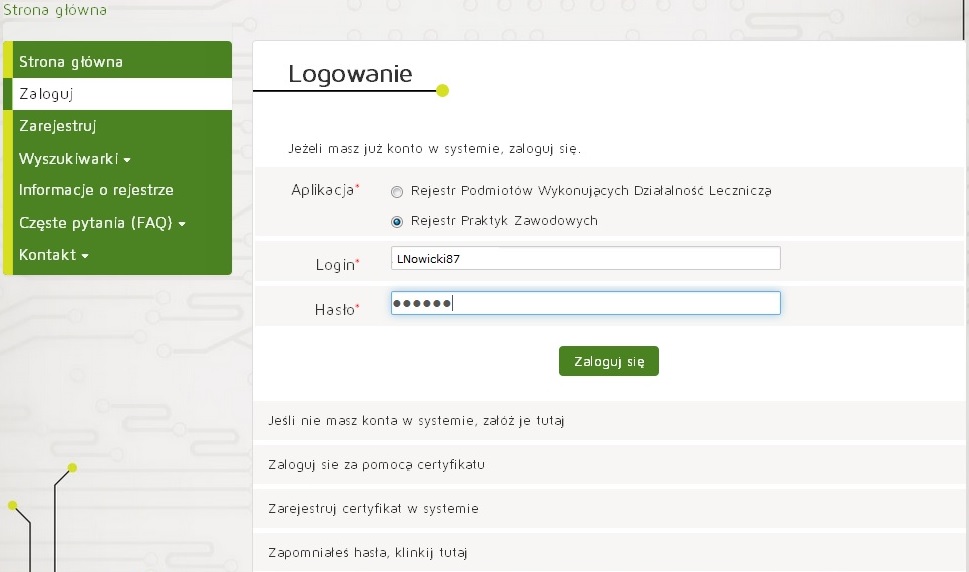 Aplikacja przygotowania wniosku.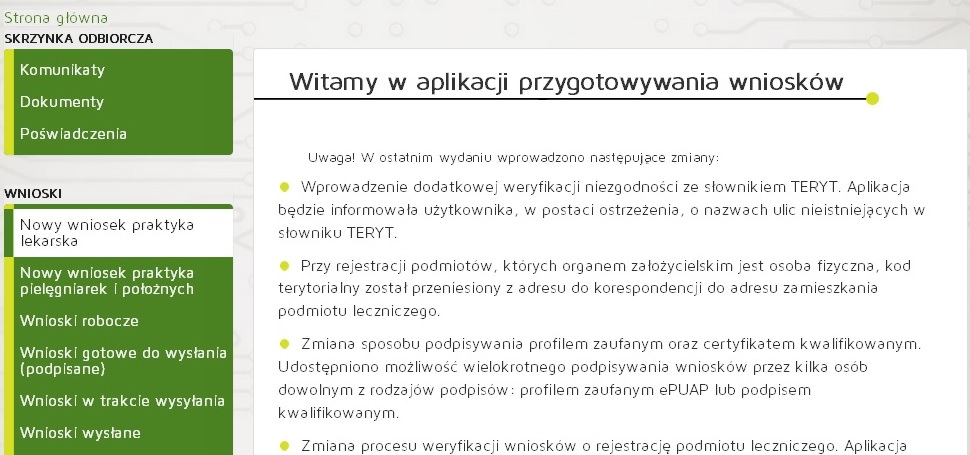 Wniosek o zmianę.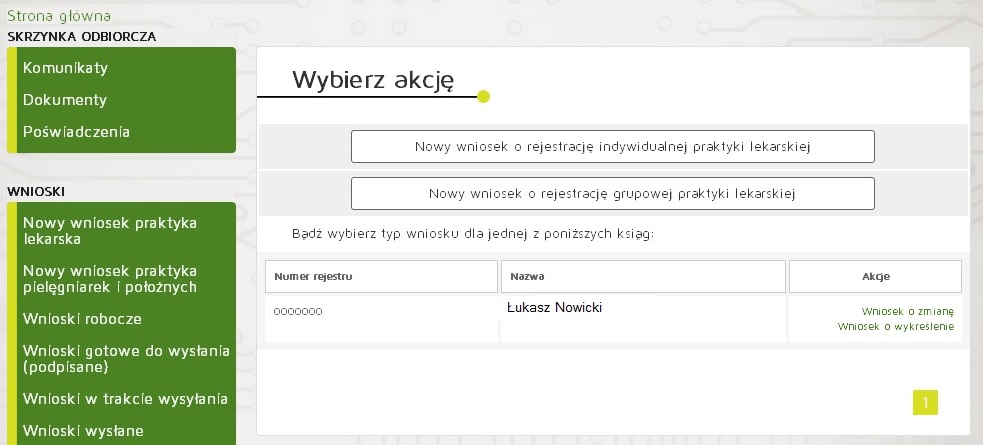 Wybieramy rodzaj praktyki.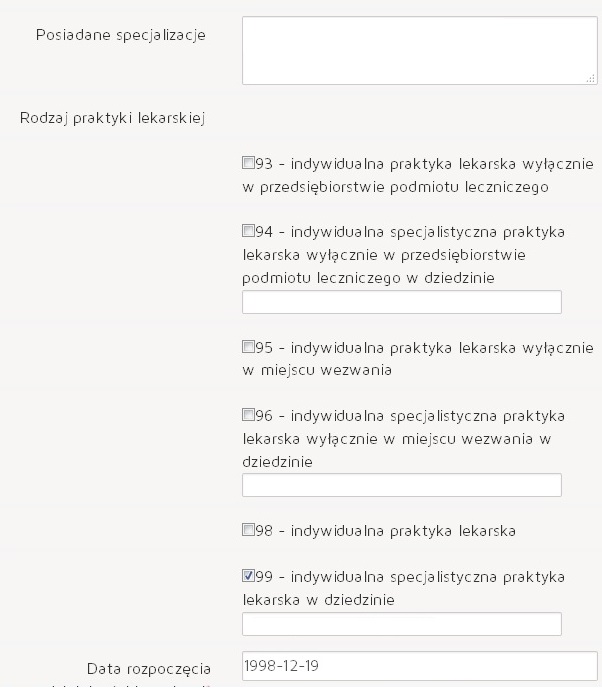 Wprowadzanie zmian dotyczących adresów i zakresu udzielanych świadczeń.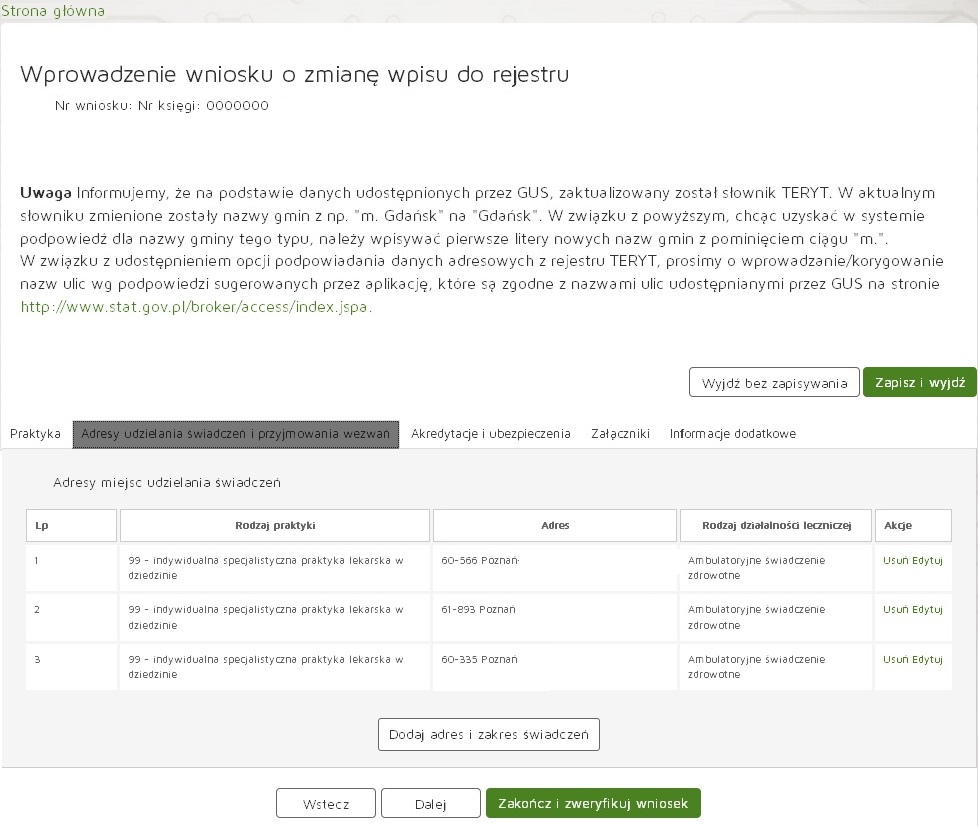 Wprowadzanie danych dotyczących nowego miejsca udzielanych świadczeń.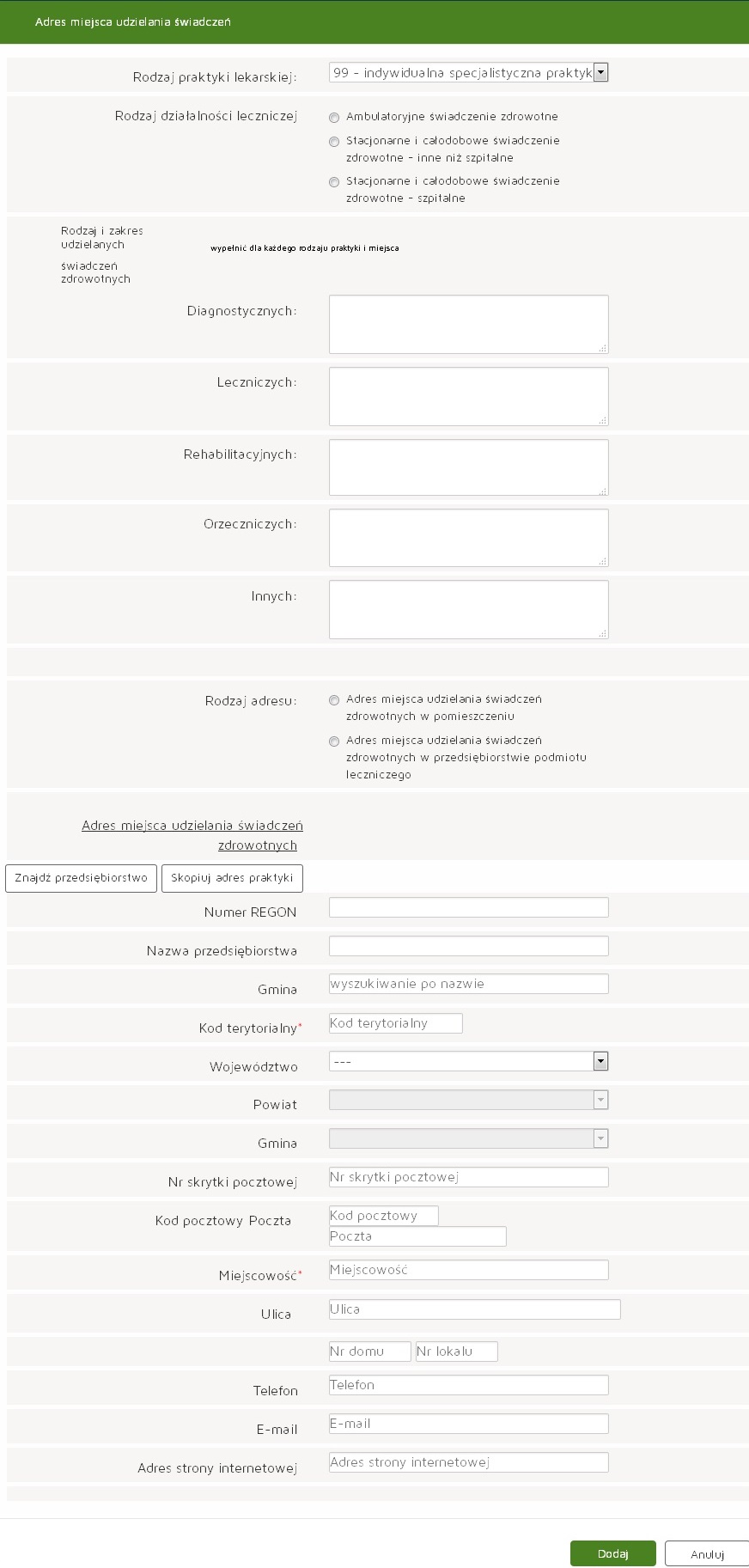 Wysyłanie wypełnionego wniosku do OIL.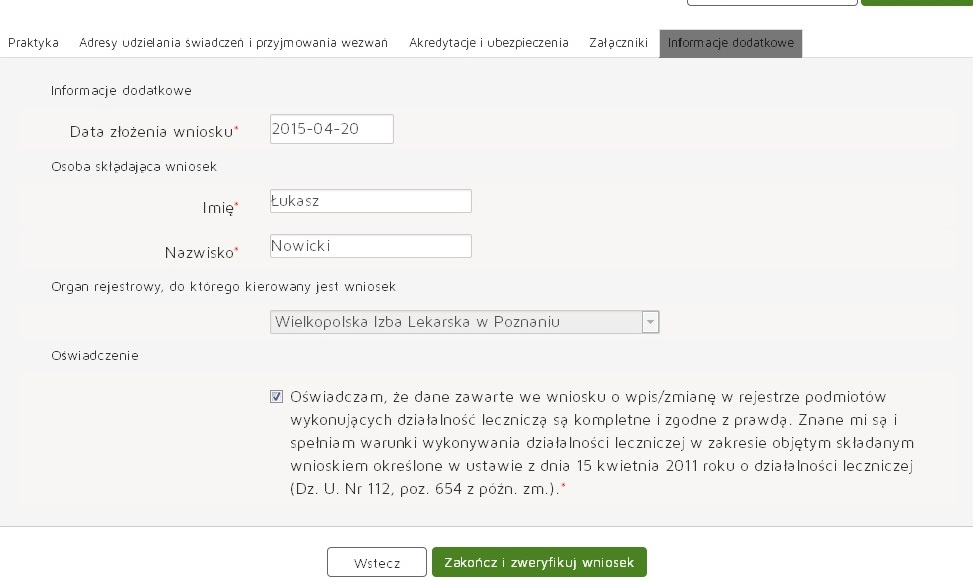 Podpisywanie przy pomocy profilu zaufanego.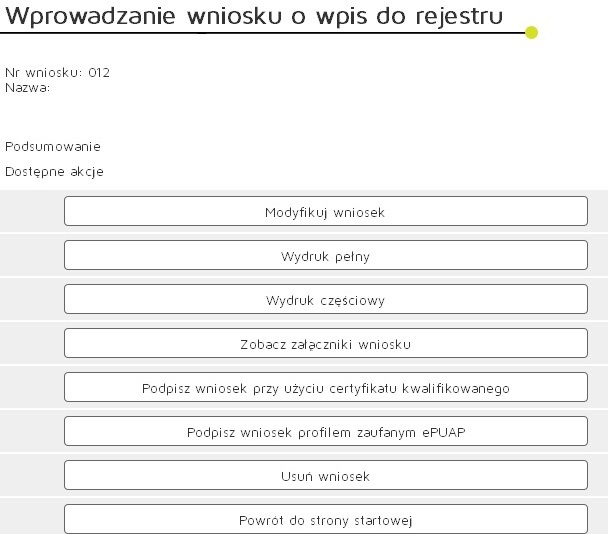 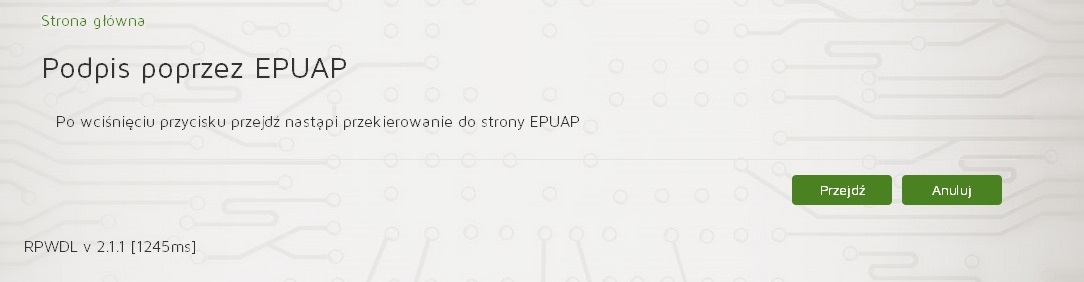 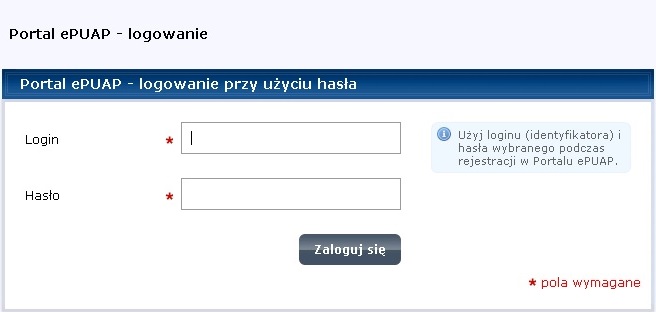 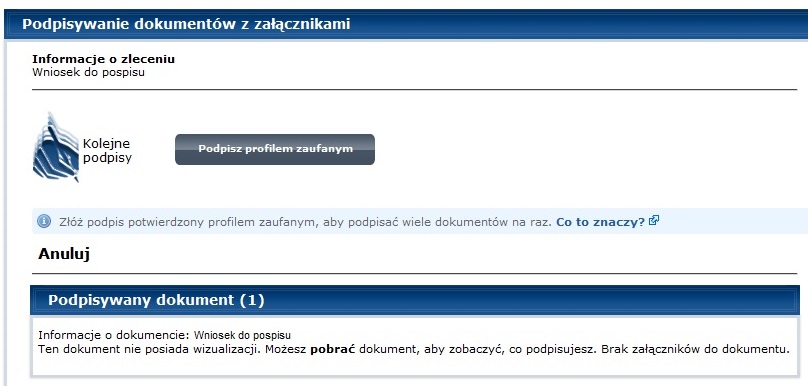 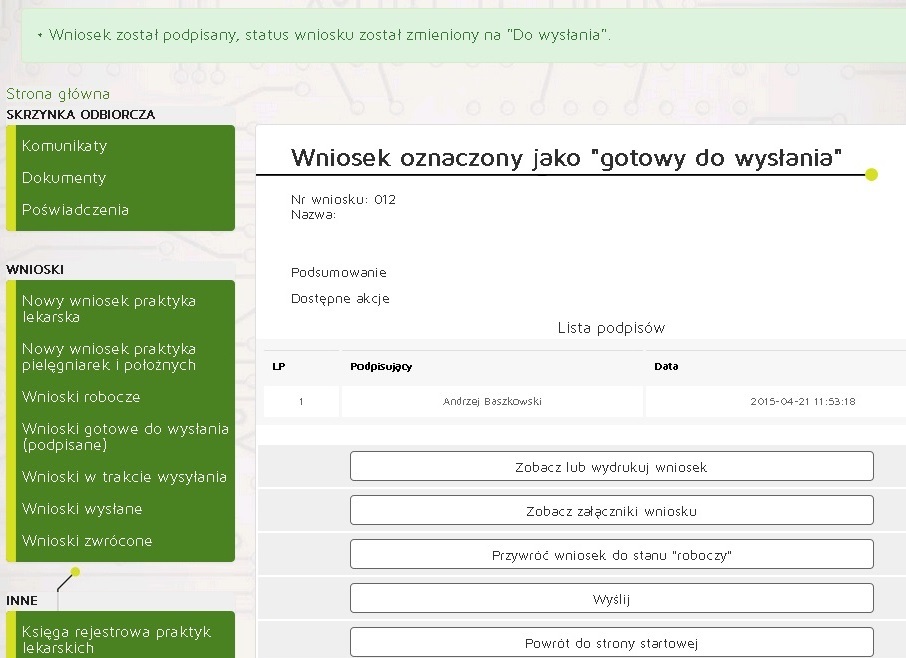 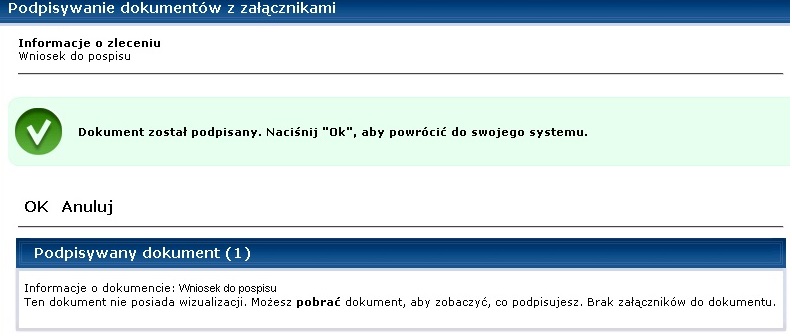 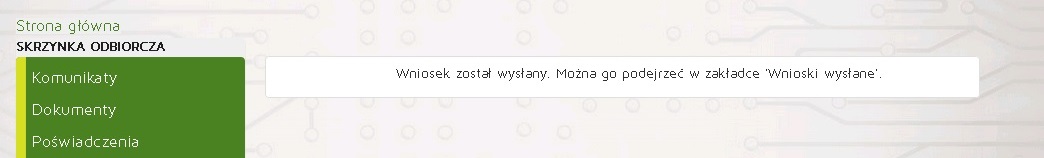 Administrator ( WIL ) sprawdza poprawność wniosku i zatwierdza go lub odsyła wniosek do uzupełnienia.Najczęściej występujące braki powodujące zwrot wniosku to:- brak podpisu w formie elektronicznej- brak załączników w postaci wymaganych dokumentów- niepoprawne nazwy przedsiębiorstw podmiotów leczniczych- brak wypełnionych pól dotyczących adresów, telefonów itp.UWAGA:Prosimy o dołączanie  skanów wymaganych dokumentów i skanu opłaty w załącznikach wniosku.